Өрт сөндіру техникасы көрмесіне бару7 сынып оқушылары "№ № 1" Балқаш қаласы посетили выставку пожарной техники. Көрменің негізгі мақсаты-балалардың отпен ойнауынан болатын өрттердің алдын алу, қауіпсіз жүріс-тұрыс дағдыларын қалыптастыру және құтқарушы мамандығын танымал ету. Оқушылар автокөліктердің тактикалық-техникалық сипаттамаларымен таныстырып, бөлімшенің жауынгерлік міндеттері туралы айтып берді.Балалардың қолында ұстап тұруға, өрт сөндіру автокөліктерімен жабдықталған өрт-техникалық қару-жарақтың жұмыс істеу принципі мен құрылғысын зерттеуге, сондай-ақ нағыз өрт сөндіруші рөлінде болуға және өрт сөндірушінің жауынгерлік киімін өлшеуге ерекше мүмкіндік туды. Сонымен қатар, балаларға қауіпсіз жүріс-тұрыс ережелері түсіндірілді, үгіт-насихат материалдары таратылды.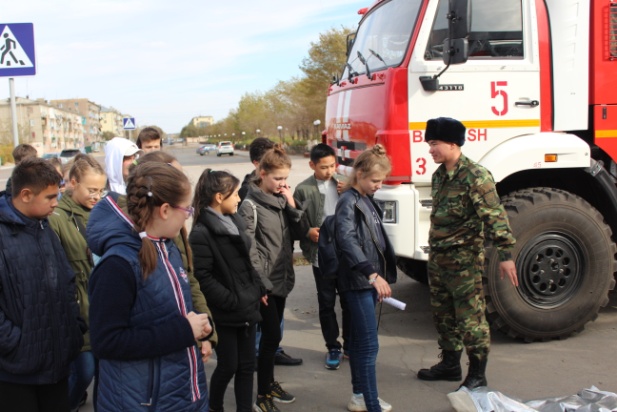 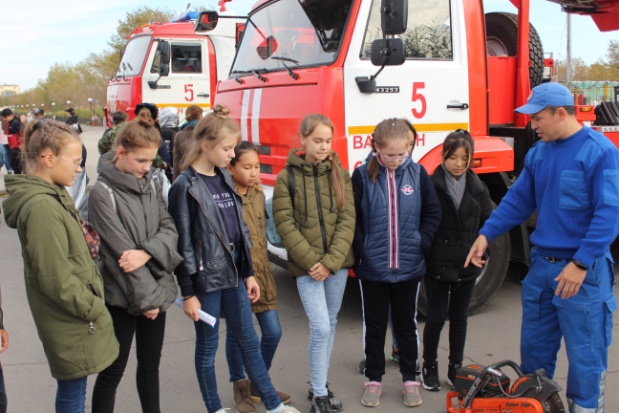 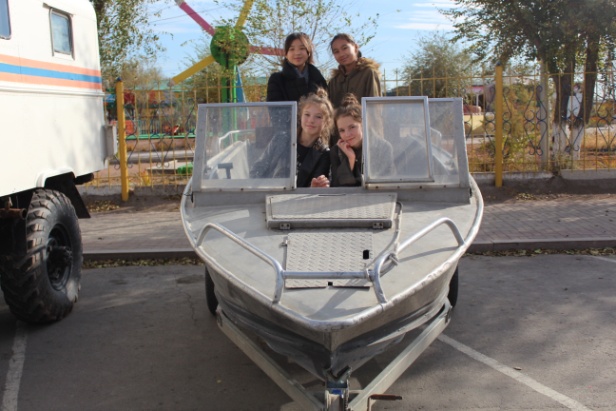 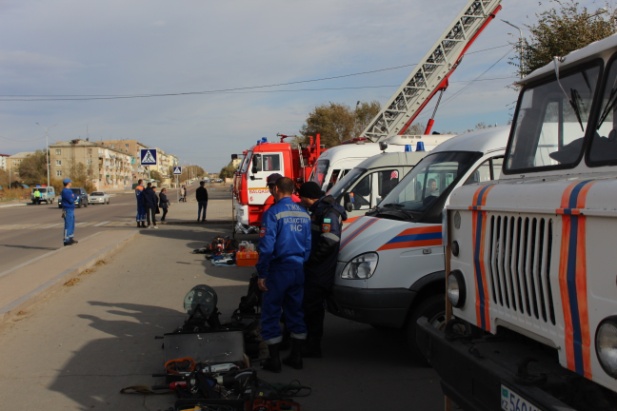 